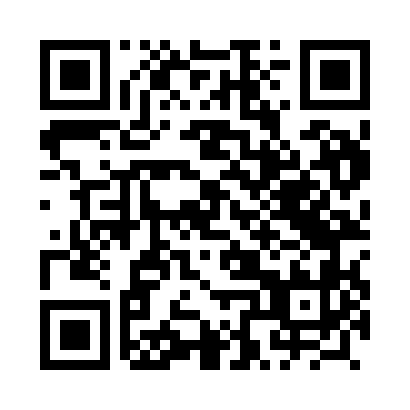 Prayer times for Borowa Wies, PolandMon 1 Apr 2024 - Tue 30 Apr 2024High Latitude Method: Angle Based RulePrayer Calculation Method: Muslim World LeagueAsar Calculation Method: HanafiPrayer times provided by https://www.salahtimes.comDateDayFajrSunriseDhuhrAsrMaghribIsha1Mon4:266:2112:485:167:179:052Tue4:236:1812:485:177:199:073Wed4:206:1612:485:187:219:094Thu4:186:1412:485:207:229:115Fri4:156:1212:475:217:249:136Sat4:126:1012:475:227:259:167Sun4:096:0812:475:237:279:188Mon4:076:0512:465:247:299:209Tue4:046:0312:465:257:309:2210Wed4:016:0112:465:267:329:2411Thu3:585:5912:465:277:339:2612Fri3:555:5712:455:287:359:2913Sat3:535:5512:455:297:369:3114Sun3:505:5312:455:307:389:3315Mon3:475:5112:455:327:409:3616Tue3:445:4912:445:337:419:3817Wed3:415:4712:445:347:439:4018Thu3:385:4512:445:357:449:4319Fri3:355:4312:445:367:469:4520Sat3:325:4112:445:377:479:4721Sun3:295:3912:435:387:499:5022Mon3:265:3712:435:397:519:5223Tue3:235:3512:435:407:529:5524Wed3:205:3312:435:417:549:5725Thu3:175:3112:435:427:5510:0026Fri3:145:2912:435:437:5710:0327Sat3:115:2712:425:447:5810:0528Sun3:085:2512:425:458:0010:0829Mon3:055:2312:425:468:0210:1130Tue3:025:2212:425:478:0310:13